Publicado en Madrid el 24/03/2021 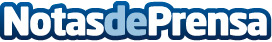 XI Informe Adecco ¿Dónde encontrar empleo si se está en paro?Adecco quiere poner de manifiesto cuáles son los sectores que presentan mejores perspectivas de empleo en nuestro país y qué perfil será el más demandado en esa área para poder orientar en la búsqueda de una oportunidad laboral a lo largo de todo 2021 tanto a los desempleados como a aquellas personas que están pensado en cambiar de empleo, reorientar su carrera o a jóvenes que decidan en los próximos meses hacia dónde dirigir su formación y posterior carrera laboralDatos de contacto:Adecco+34914325630Nota de prensa publicada en: https://www.notasdeprensa.es/xi-informe-adecco-donde-encontrar-empleo-si-se Categorias: Nacional Logística Recursos humanos Consumo Otras Industrias http://www.notasdeprensa.es